филиал « Березка» МБДОУ детского сада « Колокольчик » Тамбовская область Кирсановский район393383 Тамбовская область, Кирсановский район, п.Компрессорная, ул. Октябрьская д.40                   Телефон 84753720057  ПУБЛИЧНЫЙ ДОКЛАДфилиала  « Березка » МБДОУ детского сада « Колокольчик» за 2014-2015 уч.год                                                                                                               Приложение № 1Сводные данные по выполнению  общеобразовательной программы ДОУразновозрастная группа общеразвивающей направленности ( от 2 – х до 4 – х лет )Сводные данные по выполнению  общеобразовательной программы ДОУразновозрастная группа общеразвивающей направленности ( от 4 – х до 7-ми лет )                                                                                                               Приложение № 2Сводная таблицао группах здоровья воспитанников в 2014 -2015 учебном годуПриложение № 3Посещаемость воспитанниками разновозрастной группы( от 2 – х до 4 – х лет)за 2014-2015 учебный годПриложение № 4Посещаемость воспитанниками разновозрастной группы( от 4 – х до  7 – ми  лет)за 2014-2015 учебный год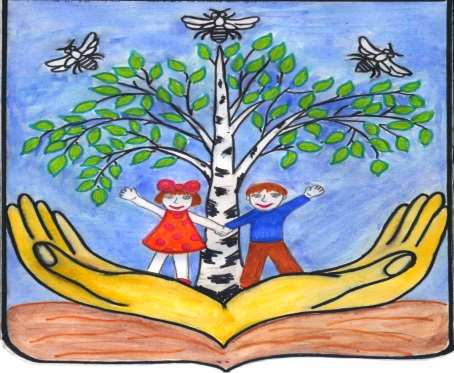 Название  разделаНазвание подразделаСодержание Общие характеристики заведенияЛицензия на образовательную деятельность Общие характеристики заведенияГосударственная аккредитация Общие характеристики заведенияМестонахождение393383 Тамбовская область, Кирсановский район, п.Компрессорная, ул. Октябрьская д.40 Общие характеристики заведенияРежим работы круглогодично, пятидневная рабочая неделя, с 7.00 до 17.30 часов. Общие характеристики заведенияКоличество групп2 Общие характеристики заведенияКоличество мест и воспитанников Общие характеристики заведенияНаличие консультационного центра да Общие характеристики заведенияСтруктура управленияЗаведующий Харькова Оксана ВладимировнаТел.84753738509Старший воспитательРастрыгина Наталья МихайловнаТел.84753720057Главный бухгалтерРодюшкина Любовь ЛукьяновнаТел.84753735297 Общие характеристики заведенияПриоритетные направления и  задачи на 2014-2015 учебный год Построение работы ДОУ в соответствии с ФГОС, создание благоприятных условий для полноценного проживания ребенком дошкольного детства, формирования основ базовой культуры личности,  всестороннее развитие психических и физических качеств в соответствии с возрастными и индивидуальными особенностями, подготовка ребенка к жизни в современном обществе.ОСНОВНЫЕ ЗАДАЧИ РАБОТЫ: Осуществление перехода на новую форму планирования  воспитательно-образовательного процесса, соответствующую Федеральному государственному образовательному стандарту с интеграцией образовательных областей и комплексно–тематическим планированием воспитательно-образовательного процесса.Формирование   профессиональной  компетентности  педагогов  в области  освоения  новых  федеральных государственных образовательных стандартов дошкольного образования.Организация  работы по внедрению  проектного  метода обучения и воспитания дошкольников для  развития  их  познавательных и творческих способностей.Объединение усилий родителей и педагогов для успешного решения оздоровительных и воспитательных задач Общие характеристики заведенияСайт учрежденияhttp://berezkakirs.68edu.ru/Особенности образовательного процессаСодержание обучения и воспитания детейфилиал « Берёзка» МБДОУ детского сада « Колокольчик » реализует  общеобразовательную  программу, составленную учреждением самостоятельно  на основе примерной общеобразовательной программы дошкольного образования «От рождения до школы » под редакцией Н. Е. Вераксы, Т. С. Комаровой, М. А. Васильевой , которая является инновационным общеобразовательным программным документом для дошкольных учреждений, подготовленным с учетом новейших достижений науки и практики отечественного и зарубежного дошкольного образования, разработана на основе ФГОС ДОПеречень программ, технологий и пособийСтепаненкова Э. Я. Физическое воспитание в детском саду.- М.: Мозаика – Синтез, 2005г.Игры на свежем воздухе. -М.: АСТ, Минск.: Харвест, 2005г.Горькова Л.Г., Обухова Л. А. Занятия физической культурой в ДОУ.- М.: 5 за знание, 2005 г.Давыдова М. А. Спортивные мероприятия для дошкольников.- М.: «Вако», 2007г.Спортивные праздники в детском саду.- М.: АСТ-СТАЛКЕР, 2007г.Тимофеева. Е.А. Подвижные игры с детьми дошкольного возраста.- М.: Просвещение, 1986г.Пензулаева Л.И. Физкультурные занятия с детьми 3-4 лет.- М.Просвещение, 1983«Физкультурные занятия с детьми на воздухе с детьми дошкольного возраста» М. «Просвещение»,1983г.«Физкультура в детском саду» Т.И.Осокина М.  «Просвещение»,1986г.Л.И. Пензулаева «Физкультурные занятия в детском саду», Мозаика – Синтез,2010г.«Дыхательная гимнастика» А.Н. Стрельниковой.« Психодиагностика детей в дошкольных учреждениях». Составитель Е. В. Доценко. Волгоград: Учитель, 2008г.Харченко Т.Е. Утренняя гимнастика в детском саду. Упражнения для детей 3 -5 лет».- М.: Мозаика – Синтез, 2007г.О.В. Узорова, Е.А. Нефёдова «Физкультурные минутки».«Утренняя гимнастика под музыку» Е.Н.Иова, А.Я. Иоффа «Просвещение»,1984г.А.А. Уманская « Точечный массаж » А.Н. Стрельникова «Дыхательная гимнастика » М.И.Чистякова «Пальчиковая гимнастика» «Комплексы упражнений игровой оздоровительной гимнастики после дневного сна»Евдокимова Е. С., Додокина Н. В.,. Кудрявцева Е. А Детский сад и семья. Методика работы с родителями.- М.: Мозаика – Синтез, 2007г.Тавберидзе Е.А., Калугина В. А. Организация и содержание работы с родителями.- М.: Школьная пресса,2008г.Губанова Н. Ф. Развитие игровой деятельности. Система работы во второй младшей группе детского сада.- М.: Мозаика – Синтез, 2008г.Евдокимова Е. С., Додокина Н. В.,. Кудрявцева Е. А Детский сад и семья. Методика работы с родителями.-М.: Мозаика – Синтез, 2007г.Тавберидзе Е.А., Калугина В. А. Организация и содержание работы с родителями.- М.: Школьная пресса,2008г.Е.Ю.Александрова, Е.П. Гордеева, М.П. Постникова, Г.П.Попова Система патриотического воспитания в ДОУ, Волгоград, «Учитель», 2007г.С.Дубровская Подвижные игры для детей от3 до7 лет,Москва «Центрполиграф»,2009г. М.А.Давыдов «Спортивные мероприятия для дошкольников 4-7лет » Москва ВАКО,2007г.И.М.Коротков «Игры в помещении» Планета,1987г.«Развивайте у дошкольников силу, ловкость, выносливость» Просвещение,1981г.М.Ф.Литвинов «Русские народные подвижные игры» Просвещение,1986г.Т.И.Осокина«Игры и развлечения  на воздухе» Просвещение,1981г.Е.Т.Батурина «Сборник игр в детском саду» Просвещение,1974г.Куцакова Л.В. Нравственно – трудовое воспитание в детском саду.- М. : Мозаика- Синтез,2010Я.В. Русскова «Трудовое воспитание детей дошкольного возраста» «Просвещение»,1984г.В.Г.Нечаева «Воспитание дошкольников в труде» «Просвещение»,1983г.З.А.Мазурина, Т.Н.Розина, А.А.Сакевич, Н.И.Соминская, О.Н.Тихономирова «Наблюдение и труд детей в природе» «Просвещение»,1976гСаулина. Т. Ф. Три сигнала светофора. Ознакомление дошкольников с правилами дорожного движения.-М.: Мозаика – Синтез,2008г.Правила дорожного движения. Младшая и средняя группы.- Волгоград: «Корифей», 2008г.ОБЖ, Занимательные материалы.-Волгоград: «Корифей», 2008г.Основы безопасного поведения дошкольников. Автор-с оставитель О. В. Чермашенцева.-Волгоград: Учитель, 2008г..Н.Н. Авдеева, О.Л. Князева,Р.Б.Стеркина «Безопасность», «Детство- Пресс»2004г.Правила дорожного движения. Подготовительная группа.- Волгоград: «Корифей», 2008г.ОБЖ, Разработки занятий.-Волгоград: «Корифей», 2007 г.Л.Б. Поддубная ОБЖ. Подготовительная группа - Волгоград: «Корифей»,2008г.Помораева И. А., Позина В.А. Занятия по формированию элементарных математических представлений во второй младшей группе детского сада. М.:Мозаика – Синтез, 2006гНовикова В.П. Математика в детском саду. Младший дошкольный возраст. М.:Мозаика – Синтез, 2002гЛ.С.Метлина «Занятия по математике в детском саду»  М. «Просвещение»,1985г.В.П. Новикова «Математика в детском саду» подготовительная группа, Мозаика-Синтез, 2001г.Дыбина О. В. Ребёнок и окружающий мир- М.: Мозаика – Синтез, 2005гАлябьева Е. А. Тематические дни и недели в детском саду.- М.: Сфера,2005гСаулина Т.Ф. Три сигнала светофора. Ознакомление дошкольников с правилами дорожного движения.- М.: Мозаика – Синтез, 2008Соломенникова О.А.Занятия по формированию элементарных математических представлений.- М.: Мозаика – Синтез, 2008Дыбина О.В. Занятия по ознакомлению с окружающим миром. Вторая младшая группа.- М.: Мозаика – Синтез, 2008Теплюк С.Н. Занятия на прогулке с малышами.-М.: Мозаика – Синтез, 2008В.В.Гербова «Занятия по развитию речи с детьми 4-6 лет» М. «Просвещение», 1987г.А.В. Аджи «Конспекты интегрированных занятий в подготовительной группе детского сада» ТЦ «Учитель»,2008г.А.В. Аджи «Конспекты интегрированных занятий в средней группе детского сада» ТЦ«Учитель»,2006г.Ребенок и окружающий мир: явления общественной жизни. Волгоград: «Корифей», 2008г.Е.А. Паникова,В.В. Инкина Беседы о космосе,Москва,2010г.Журналы: «Дошкольное воспитание», «Ребенок в детском саду».Кулакова Л.В. Занятия по конструированию из строительного материала в средней группе детского сада.- М.: Мозаика – Синтез, 2006гНовикова В. П.,. Тихонова Л. И. Лего - мозаика в играх и занятиях.- М.: Мозаика – Синтез, 2005г.Чего на свете не бывает?.- М.: Просвещение,2008Старцева О.Ю. Занятия по конструированию с детьми 3-7 лет.- М.: Сфера, 2010З.В. Лиштван «Конструирование» М.«Просвещение»,1986г.М.Н Васильева, В.В. Гербова, Т.С.Комарова«Занятия по конструированию 5+» М.Н Васильева, В.В. Гербова, Т.С.Комарова«Занятия по конструированию 6+»Журналы: «Дошкольное воспитание», Ребенок в детском саду»Гербова В. В. Занятия по развитию речи во второй младшей группе детского сада.- М.: Мозаика – Синтез, 2007г..Рыжова Н. В. Развитие речи в детском саду».- Ярославль. Академия развития, 2007г. Развитие речи во второй младшей группе. Ч.1. -Волгоград.:Корифей», 2006г.Доронова Т. Н.,. Гризик Т. И, Ерофеева Т. И., Хайлова Е. Г.,. Шафран Н. М.Младшая группа.Планирование работы.- М.: Дошкольное воспитание, 2008г. Гербова В.В. Развитие речи в разновозрастной группе детского сада.- М.: Мозаика – Синтез, 2010г В.В Гербова «Занятия по развитию речи с детьми 4-6 лет»  М. «Просвещение», 1987г.А.В.Аджи.«Конспекты интегрированных занятий в средней и подготовительных группах детского сада»  ТЦ «Учитель», 2008г.« Г.Ф. Марцинкевич Обучение  грамоте детей дошкольного возраста»  ТЦ  «Учитель», 2002г.О.М. Ельцова «Подготовка старших дошкольников к обучению грамоте» ТЦ «Учитель»,2008г. О.М.Рыбникова «Комплексные занятия по обучению чтению детей 6-7 лет» ТЦ «Учитель», 2008г.Елисеева Л. Н. «Хрестоматия для маленьких». М. Просвещение.1982г.Книга для чтения в детском саду от 2 до 5 лет.Составитель ЕлисееваЛ.Н. –М.: ЗАО «Премьера», 2001500 лучших стихов и песенок для детских праздников. Составитель Новиковская О.А.- М.: Астрель; СПб.: Сова,2010Сутеев В. Сказки и картинки.- М.: Астрель, 2003Чуковский К.И.Сказки, песенки, стихи для самых маленьких.- М.: Астрель, 2006Самые лучшие волшебные сказки со всего света.- Ростов н/Д.: ИД «Владис»,2007С. Черный. Стихи и картинки. Читаем вместе с мамой.- М.: Эксмо,2004Барто А.Л. Стихи.- М.: Мир искателя, 2004Маршак С.Я. Весёлая азбука.- М.: Астрель, 2001Шалаева Г.П. Большая книга правил поведения для воспитанных детей.- М.: Эксмо,2007Русские народные сказки.- М.: АСТ: Астрель,2007Лучшая книга малышам.- Ростов н/Д.: ИД «Проф-Пресс»,2007Любимые сказки малышей.- Минск: «Книжный Дом»,2009. Книга для чтения в детском саду от 2 до 5 лет.Составитель ЕлисееваЛ.Н. –М.: ЗАО «Премьера», 2001А.С.Пушкин Сказки, «Омега»,2004гСутеев В. Сказки и картинки.- М.: Астрель, 2000г.Чуковский К.И.Сказки- Издатель Щербаков, 2000г.Книга для чтения от года до семи, Издательство «Родничок»,2005г.Русские народные сказки, Олма Медиа Групп, Москва, 2007г.Золотые сказки, Милена, 2007г.Ш.Перро Сказки-М.: Эгмонт Россия,2004г.Шалаева Г.П. Большая книга правил поведения для воспитанных детей.- М.: Эксмо,2007Веселое путешествие по сказкам - мультфильмам.- М.: АСТ: Астрель,2004Сказк о добрых молодцах.- Ростов н/Д.: ИД «Книга»,2009Х.К. Андерсен. Русалочка- Москва, «Воскресение» ,1996г.Золушка и другие сказки,-М.: «Росмэн-Пресс»,2005г.Занятия по изобразительной деятельности во второй младшей группе детского сада.- М.: Мозаика – Синтез,2007г.Малышева А. Н., Ермолаева Н.В. Аппликация в детском саду.- Ярославль.: Академия развития, 2006г.Волшебные полоски.- СПб.: Детство-пресс, 2005г.Колдина Д.Н. Аппликация с детьми 3-4 лет. М.: Мозаика – Синтез. 2008г.Колдина Д.Н. Лепка с детьми 3-4 лет. М.: Мозаика – Синтез. 2008г.Автор- составитель Павлова О. В.Изобразительная деятельность и художественный труд. Вторая младшая группа.- Волгоград.: Учитель, 2008Т.С.Комарова.«Занятия по изобразительной деятельности в детском саду» М.«Просвещение»,1981г.Т.С.Комарова «Конспекты занятий 4+»Мозаика-Синтез, 2007г.Энциклопедия детского фольклора, Москва,2008г.Особенности образовательного процессаПрименяемые здоровьесберегающие технологиифизкультурно-оздоровительные мероприятия: закаливание, утренняя гимнастика, гимнастика после сна,  прогулка;занятия по физической культуре в  группах и на улице, занятия по ОБЖ, спортивные развлечения и праздники;обеспечение социально-психологического благополучия ребенка; сохранение и стимулирование здоровья: подвижные и спортивные  игры, гимнастика (для глаз, дыхательная и др.), динамические паузы, релаксация; обучение здоровому образу жизни: физкультурные занятия, коммуникативные игры, самомассаж; создание активной развивающей среды: организация предметно-развивающей среды (физкультурный уголок, работа в режиме смены динамических поз).Особенности образовательного процессаДополнительные образовательные услугиКружок « Тестопластика »,руководитель Асеева Т.В.,Шадрова С.В.Кружок « Математика» ,руководитель Галкина Т.Л.Особенности образовательного процессаВзаимодействие с учреждениями общего образованияМуниципальное бюджетное общеобразовательное учреждение Уваровщинская средняя общеобразовательная школаДетская поликлиника: ежегодный медицинский осмотр детей, диспансеризация, консультации, прививки;СДК п.КомпрессорнаяОсобенности образовательного процессаСистема взаимодействия с родителями воспитанников В течение года  систематически проводилась работа по взаимодействию с родителями. В каждой разновозрастной группе были составлены перспективный и календарный планы, в них указаны все совместные мероприятия, консультации, родительские собрания, наглядно-стендовая информация. Так в октябре 2014 г. было проведено собрание «Жизнь ребенка в детском саду» (педагогическая гостиная) - ответственная Асеева Т.В. В декабре 2014г. Шадрова С.В. подготовила и провела собрание «В каждой семье свои традиции», а в марте 2015 г. -  «Воспитание добром». В мае 2015г. Т.В. Асеева провела итоговое собрание «Вот и стали мы на год взрослее!» В свою очередь родители охотно шли на контакт и старались участвовать во всех акциях и совместных мероприятиях группы и ДОУ. Наиболее яркими были следующие мероприятия: изготовление фотоколлажа «Моя семья» (ноябрь 2014г.), оформление семейной газеты «Буду как папа!» (февраль 2015г.), акция «Пасхальный сувенир» (март 2015г.), проект « Укрась участок»  .  Результаты анкетирования, проведённые в течение учебного года,  позволяют сказать, что родители положительно оценивают работу коллектива детского сада, выражают свою благодарность педагогам и всему детскому саду.Усилия педагогического коллектива были направлены на то, чтобы совершенствовать подходы в работе с родителями, найти более эффективные формы взаимодействия с семьей. Для осуществления данной цели воспитатели изучали семьи своих воспитанников: социально-экономические условия воспитания детей в семье, образование родителей, трудности, которые испытывают родители при воспитании. Условия осуществления образовательного процессаОрганизация предметной образовательной среды и материальное оснащениеВ течение  учебного года приобретались: методическая и учебная литература, пособия для занятий, учебный материал.  Оформлены новые дидактические пособия, тематические материалы на различные темы. В течение года решалась задача оснащения предметно-развивающей среды. В начале учебного года проведена большая работа по ее созданию с учётом требований реализуемой образовательной программы и с учётом интеграции образовательных областей.  Обогащена среда   в группе: пополнили   атрибутами для сюжетно-ролевых игр, наборами кукол, машин и т.д., новой мебелью, техническими средствами.Предметно-пространственная  организация помещений педагогически целесообразна, отличается высокой культурой, создает комфортное настроение у взрослых, способствует эмоциональному благополучию детей.Условия осуществления образовательного процессаОбеспечение безопасности жизни и деятельности детей в здании и на прилегающей территорииОрганизован строгий контрольно-пропускной режим в здании и на территории образовательной организации.Приняты меры по исключению возможности проникновения в здание учреждения посторонних лиц, бесконтрольного вноса и выноса вещей и других предметов.Проведены  инструктажи со сторожами  с целью усиления контрольно-пропускного режима, повышения бдительности Не допускается парковка транспорта на территории и вблизи образовательной организацииЕжедневно осуществляется проверка целостности периметровых ограждений и исправность освещения территории.Осуществляется постоянный контроль за вносимыми  (ввозимыми) на территорию учреждения грузами и предметами ручной клади.Проводится инструктаж с сотрудниками учреждения по порядку действий в случае угрозы или совершения террористического акта.Проводятся проверки огнетушителей, служебных помещений, эвакуационных путей и выходов, наличия ключей от запасных выходов. Условия осуществления образовательного процесса3.Медицинское обслуживаниеВ штатном расписании отсутствует должность медицинского работника. Медицинское обслуживание воспитанников проводит детский педиатр в поликлинике : ежегодный медицинский осмотр детей, диспансеризация, консультации, прививки;В рамках детского сада проводятся следующие мероприятия Иммунопрофилактические мероприятия Противовирусные мероприятия ПитаниеВитаминизированное питание Использование в рационе питания соков, фруктов, овощей Использование в рационе питания фитонцидов: лук, чеснок Создание оптимальных санитарно-гигиенических условий Специальные мероприятия:Солнечные ванны Оздоровительная дыхательная гимнастика после сна Основные гигиенические и противоэпидемические  мероприятия:- медицинские осмотры детей при поступлении в учреждение с целью выявления больных, в т.ч. на педикулез;- систематическое наблюдение за состоянием здоровья воспитанников;- организация профилактических осмотров воспитанников и проведение профилактических прививок;- систематический контроль за санитарным состоянием и содержанием территории и всех помещений, соблюдением правил личной гигиены воспитанниками и персоналом;- организация и проведение профилактических  и санитарно-противоэпидемических мероприятий;- работа по организации и проведению профилактической и текущей дезинфекции, а также контроль за полнотой ее проведения;- контроль за пищеблоком и питанием детей.Условия осуществления образовательного процесса4.Материально-техническая база: состояние здания, наличие всех видов благоустройства, бытовые условия в группах и кабинетахЗдание детского сада одноэтажное,1969 года постройкиПлощадь здания - 357 кв.мСтроительный объем – 1732 куб.мМатериал постройки - кирпичноеМатериал перекрытий - ж/б плитыМатериал перегородок – кирпичМатериал крыши - металлопрофильМатериал ограждения – металлическая сеткаВо всех помещениях здания в наличии все виды благоустройства: горячее и холодное водоснабжение, канализация, отопление, освещение.Условия осуществления образовательного процесса5.Характеристика территорииОбщая площадь территории - 3824 кв.мНа территории учреждения согласно нормам СанПиН оборудованы 2 прогулочные площадкиНа территории детского сада разбиты цветники, посажены деревьяУсловия осуществления образовательного процесса6.Качество и организация питанияПитание организовано в соответствии с нормам СанПиН 3.4.1.3049-13 по примерному десятидневному менюРезультаты деятельности ДОУ 1.Анализ групп здоровья1 группа здоровья –   37 человек2 группа здоровья –   11 человекПриложение № 2Результаты деятельности ДОУ 2.Результаты выполнения образовательной программы. В течение всего учебного года с детьми систематически проводилась организованная образовательная деятельность в соответствии с основной общеобразовательной программой, реализуемой в ДОУ, и утвержденным расписанием непосредственно - образовательной деятельности. Поставленные цели достигнуты в процессе осуществления разнообразных видов деятельности: игровой, коммуникативной, трудовой, познавательно-исследовательской, продуктивной, музыкально-художественной и чтения. Все виды деятельности представляют основные направления развития детей: физическое, познавательно-речевое, художественно-эстетическое, социально-личностное.Для интеграции разных видов детской деятельности в рамках темы и распределения непосредственно образовательной и совместной деятельности в режимных моментах были предложены новые формы планирования воспитательно-образовательной работы (перспективного и календарного планов) и составлены рабочие программы групп.Результаты выполнения образовательной программы, осуществленной в результате перехода на новую форму планирования воспитательного процесса  см.Приложение № 1Результаты деятельности ДОУ 3.Анализ результатов повышения  профессионального мастерства педагогов.Методическая работа, осуществляемая в течение учебного года, органично соединялась с повседневной практикой педагогов. В течение года педагоги распространяли свой педагогический опыт на районном и местном уровне. В ноябре 2014 году воспитатели  Асеева Т.В., Шадрова С.В., Галкина Т.Л. прошли обучение на курсах повышения квалификации г. Тамбова « Организация и содержание образовательного процесса в условиях реализации ФГОС дошкольного образования » Предыдущая аттестация педагогов была проведена 26 апреля 2010 года. К сожалению, по личным причинам педагоги пока не проходили аттестацию  в  2014-2015 учебном году, но они планируют начать ее в новом учебном год.В декабре 2014 года Асеева Т.В. подготовила и провела педсовет « Метод проектов как форма организации единого образовательного пространства ». В феврале 2015 года С.В. Шадрова выступила на педсовете с темой « Предметно-пространственная образовательная среда в соответствии с ФГОСТ ». В мае 2015 года Т.Л. Галкина выступила на педсовете с темой «Итоги работы за 2014-2015 учебный год»Педагоги провели открытые показы непосредственно- образовательной деятельности: Асеева Т.В. «Я и моя семья» (ноябрь 2014года), Шадрова С.В «Оденем кукол на прогулку» (январь 2015года), Галкина Т.Л. «Цветик- Семицветик» ( апрель 2015года) В феврале 2015 года педагоги совместно с детьми приняли участие в IV открытой муниципальной научно-практической конференции «Первые шаги в науку», а в марте 2015 года – в научно практической конференции « Начало ».    С 1.02.2015 по 28.05.2015  года дети  под руководством воспитателей участвовали в областном конкурсе  «Искорки  Тамбовщины», где на районном  отборочном уровне заняла 1 место воспитанница детского сада Хатунцева Ангелина в номинации  «Юный танцор»В мае 2015 года дети  под руководством воспитателей принимали участие в районном смотре-конкурсе « Не забудем их подвиг великий! », посвященного 70-летию Победы в ВОВ 1941-1945гг. Были представлены следующие номинации:  « Вернисаж детского творчества »  Несмиянов Максим, Сутормин Матвей, Иванищева Валерия, Хатунцева Ангелина, Плужников Семен, Лапшин Никита, Фурсова Анна, Шахпазова Дарья, Саблин Влад « Умелые руки »  Кузнецов Кирилл, Маркидонова Ирина, Корчагин Павел, Проскурин Кирилл   « Литературный салон » Иванищева Валерия, Плужников Семен  « Песня » Зорщикова Ксения.На протяжении всего учебного года педагогами были проведены следующие открытые мероприятия:Разновозрастная группа общеразвивающей направленности  ( от 2 – х до 4 – х лет)Осенний праздник « Золотая волшебница Осень » (октябрь 2014 г.)Новогодний утренник «Здравствуй елочка, мой друг!» (декабрь 2014 г.)Музыкально-физкультурное развлечение «Мы юные защитники России» (февраль 2015 г.)Весенний праздник «Для самых родных и любимых» (март 2015 г.)Мероприятие « Этих дней не смолкнет слава » (май 2015 г.)              Разновозрастная группа общеразвивающей направленности                                        ( от 4 – х до  7 – ми  лет)Осенний праздник «Осень к нам пришла» (октябрь 2014 г.)Новогодний утренник «В гостях у Маши и Миши» (декабрь 2014 г.)Музыкально-физкультурное развлечение «Русские богатыри» (февраль   2015 г.)Весенний праздник «Для самых родных и любимых» (март 2015 г.)Мероприятие «Марш Победы» (май 2015 г.)День защиты детей (  июнь 2015 г.)Выпускной  «Волшебная страна детства» (  июнь 2015 г.)В феврале 2015 года воспитатели совместно с детьми разновозрастной группы от 2 – х д о 4 – х лет участвовали в проекте «Витамины на окошке. Зеленый лук от семи недуг», целью которого было вызвать познавательный интерес к выращиванию репчатого лука на перо в комнатных условиях.Согласно планам самообразования воспитатели представили свои педагогические проекты: Асеева Т.В. « Нравственное воспитание детей 2-4 лет »Шадрова С.В. « Роль художественного творчества в развитии дошкольников »  Галкина Т.Л.« Развитие математических способностей детей дошкольного возраста через игровую деятельность »Кадровый потенциал педагоговОбразованиеКадровый потенциал педагоговКвалификацияКадровый потенциал педагоговВозрастКадровый потенциал педагоговКадровый потенциал педагогов4.Повысили квалификацию в 2014-2015 учебном годуЗаключениеВыводы по проведенному анализуВсе поставленные задачи были успешно решены.ЗаключениеПриоритетное направление на 2015-2016 учебный годОбеспечение социально-личностного развития ребенка дошкольного возрастаЦЕЛЬ: построение работы ДОУ в соответствии с ФГОС, создание благоприятных условий для полноценного проживания ребенком дошкольного детства, формирования основ базовой культуры личности,  всестороннее развитие психических и физических качеств в соответствии с возрастными и индивидуальными особенностями, подготовка ребенка к жизни в современном обществе.Годовые задачи работы.1.Оптимизировать предметно-развивающую среду учреждения с учётом образовательной программы ДОУ, в соответствии с требованиями ФГОС, для физического развития детей.2.Повышение квалификации, профессионального мастерства педагогических кадров, ориентированных на применение новых педагогических и информационных технологий с целью развития индивидуальных способностей и творческого потенциала каждого ребенкаОбразовательные области/ направления программыИтоговые показатели по освоению программыИтоговые показатели по освоению программыОбразовательные области/ направления программыНГ %КГ %Физическое развитие88,3116,7Социально-личностное развитие91,6115Познавательно - развитие88,3111,7Речевое развитие91,6113Художественно-эстетическое развитие86,7113Образовательные области/ направления программыИтоговые показатели по освоению программыИтоговые показатели по освоению программыОбразовательные области/ направления программыНГ %КГ %Физическое развитие3,43,6Социально-личностное развитие3,43,5Познавательное - развитие1,42,8Речевое развитие2,43,0Художественно-эстетическое развитие2,12,82012 – 2013 учебный год2013 – 2014 учебный год2014 – 2015 учебный годӀ группа здоровья29 воспитанников30 воспитанников37 воспитанниковӀӀ группа здоровья12 воспитанников11 воспитанников     11 воспитанниковМесяц посещения детского садаПосещение по норме, детоднейПосещение по факту (детодней , %)Пропуски детей(детодней , %)По болезни(детодней , %)Прочие(детодней , %)СЕНТЯБРЬ367259 (69%)117 (31%)91 (78%)26 (22%)ОКТЯБРЬ456303 (66%)153 (34%)92 (60%)61 (40%)НОЯБРЬ360203 (66%)157 (44%)127 (81%)30 (19%)ДЕКАБРЬ460191 (42%)269 (58%)227 (84%)42 (16%)ЯНВАРЬ305187 (61%)118 (39%)86 (73%)32 (27%)ФЕВРАЛЬ377210 (56%)167 (44%)118 (71%)49 (29%)МАРТ309162 (52%)147 (48%)137 (93%)10 (7%)АПРЕЛЬ440269 (61%)171 (39%)136 (80%)35 (20%)МАЙ360211 (59%)149 (41%)118 (80%)31 (20%)ИТОГО34431995 (58%)1448 (42%)1132 (78,1%)316 (21,9%)Месяц посещения детского садаПосещение по норме, детоднейПосещение по факту (детодней , %)Пропуски детей(детодней , %)По болезни(детодней , %)Прочие(детодней , %)СЕНТЯБРЬ616420170/28,8%120/70,6%50/29,4%ОКТЯБРЬ644441202/31,4165/81,7%37/18,3%НОЯБРЬ504249255/50,6%239/93,7%16/6,3%ДЕКАБРЬ644277367/57%327/89,1%40/10,9%ЯНВАРЬ420312108/25,7%30/27,8%78/72,2%ФЕВРАЛЬ532373147/27,6%83/56,5%64/43,5%МАРТ588449139/23,6%79/56,8%60/43,2%АПРЕЛЬ616467137/22,2%98/71,5%39/8,5%МАЙ50442282/16,3%38/46,3%44/53,7ИТОГО50683410/67,3%1607/31,7%1179/73,3%428/26,6%